ACTA DA SESIÓN ORDINARIA REALIZADA POLO  PLENO  DA  CORPORACIÓN EN DATA  OITO DE XANEIRO  DE  2016.(O PUNTO 4.- APROBACIÓN INICIAL DO CATÁLOGO DE POSTOS DE TRABALLO DO CONCELLO  DE CEDEIRA  PARA  O EXERCICIO 2016, FOI EDITADO EN APLICACIÓN DA L.O.P.D.. O EXPEDIENTE ÍNTEGRO SOMETIDO A APROBACIÓN PODE CONSULTARSE EN DEPENDENCIAS MUNICIPAIS)PRESIDENTED. Pablo  Diego Moreda GilCONCELLEIROSDon Manuel Pérez RiolaDon Nicolás Vergara Quintiana Dona Mª José Rodríguez Pérez Dona Manuela López Rodríguez Don José Camilo Casal García Don Robustiano Labraña Barrero Don  Luis Rubido RamondeDon Alfredo Vilela Santalla Don Pablo Luis Nebril López Dona Mª Luisa Pérez Prieto Don  Esteban  Blanco GarroteAUSENTES:Excusa a súa asistencia a concelleira Dona Esther Couto LamigueiroSECRETARIA:Dona Ana Velo RuizINTERVENTOR:Don Jorge Manuel  Vidal  ZapateroNo salón de sesións da Casa Consistorial do Concello de Cedeira (A Coruña), ás vinte horas do día oito de xaneiro de dous mil dezaseis, reúnese o Concello Pleno en primeira convocatoria, previa convocatoria para os efectos, co obxecto de realizar unha sesión ordinaria, baixo a presidencia do Sr. Alcalde- Presidente e coa asistencia dos Sres./Sras. concelleiros/as que se relacionan á marxe, actuando como secretaria a titular da Corporación, dona Ana Velo Ruiz, que dá fe do acto.A presidencia, tras comprobar nos termos expostos que se dá o quórum legalmente esixido polo artigo 90 do Regulamento de organización, funcionamento e réxime xurídico das entidades locais, aprobado por Real decreto 2568/1986, para a válida realización das sesións plenarias, declara aberta ésta, pasándose ó estudio e exame dos asuntos incluídos na orde do día da convocatoria.Abre a sesión o Sr. Alcalde dicindo: Boas tardes a todas e a todos. Irnos comezar esta nova sesión, a primeira deste ano. E recordar que ao final do Pleno volveremos a retomar aquelas conversas cos veciños e convidamos á oposición a estar presente na reunión.1.- APROBACION, SE PROCEDE, DA ACTA DA ÚLTIMA SESIÓN ORDINARIA CORRESPONDENTE Á REALIZADA EN DATA 21.11.2015De conformidade co preceptuado no artigo 91 do R.O.F., a Presidencia pregunta se existe algunha obxección á acta da sesión realizada o 21.11.2015.Ao non producirse ningunha observación, a Presidencia somete a votación ordinaria a súa aprobación, resultando aprobada por unanimidade dos Sres./Sras. Concelleiros/as presentes.2.- TOMA DE POSESIÓN NO CARGO DE CONCELLEIRO DE D. ROBUSTIANO LABRAÑA  BARREROTendo en canta a vacante no cargo de concelleiro ocasionada pala renuncia de D. José Antonio Muiño Vilela debe tomar posesión o novo concelleiro designado pala Xunta Electoral Central.O novo concelleiro, á vista da credencial de concelleiro expedida pala Xunta  Electoral Central, acreditada a súa personalidade e presentadas na Secretaría municipal, segundo se informa, as preceptivas declaracións sobre causas de posible incompatibilidade e actividades, e de bens patrimoniais e de participación en sociedades, debe proceder a prestar xuramento ou promesa na forma establecida polo Real Decreto 707/1979, do 5 de abril.Pala Presidencia se procede a formular ó concelleiro designado, Don Robustiano Labraña Barrero, a pregunta:¿XURADES OU PROMETEDES POLA VOSA CONCIENCIA E HONRA CUMPRIR FIELMENTE AS OBRIGAS DO CARGO DE CONCELLEIRO CON LEALDADE AO RE!, E GARDAR E FACER GARDAR A CONSTITUCIÓN COMO NORMA FUNDAMENTAL DO ESTADO?Ao que Don Robustiano Labraña Barrero contesta: PROMETO .A continuación o Sr. Alcalde dá posesión do cargo de Concelleiro a Don Robustiano Labraña Barrero.Aberto o turno de intervencións, o Sr. Rubido Ramonde di: O Grupo Popular quérelle dar a benvida e ao mesmo tempo transmitirlle o naso pésame pala pérdida que acaba de sufrir.O Sr. Labraña Barrero di: Moitas gracias.O Sr. Alcalde di: En nome tamén da corporación dámosche a benvida xa estes días que estiveches con nós, xa desde o primeiro, estamos moi contentos. Que intentemos aproveitar a túa experiencia no mundo, sobre todo no mundo da educación na túa labor como mestre, adicando toda a vida. E estamos moi contentos de que estés aquí con nós. Que teñas moita sorte, e moita forza e moita saúde.O  Sr. Labraña  Barrero  di: Moitas gracias.3.- APROBACIÓN  INICIAL  DO  ORZAMENTO  MUNICIPAL  PARA  O EXERCICIO2016Pala Secretaria dáse lectura ao ditame da Comisión Informativa de Plenos de  data 05.01.2016, do seguinte teor literal:<<Vista a proposición da Alcaldía de data 30 de decembro de 2015, que dí:"Visto o exped iente de aprobación do Presuposto para o 2016, e considerando a conveniencia da súa aprobación no presente exercicio, sométese o Pleno para o seu estudio, e se procede, aprobación para a súa vixencia dito exercicio.Primeiro.- Levantar  a nota de reparo da Intevención   m unici palSegundo.- Aprobar inicialmente o presuposto para o exercicio 2016, xunto coas bases de execución, plantilla, anexos e demais documentación complementaria que lle acompaña o resumo de capítulos da cal é o seguinte:Terceiro.-0 expediente, xunto co seu correspondente acordo, quedará exposto ao público na Intervención do Concello por prazo de 15 días, contados a partir do seguinte aquel en que apareza publicado o correspondente anuncio no Boletín Oficial da Provincia e no taboleiro de edictos do Concello, durante o cal os interesados poderán examinalo e presentar reclamacións ante o pleno.En caso de non se presentar reclamacións ao termo do período de exposición, o expediente considerarase definitivamente aprobado, sen necesidade dun novo acordo plenario, de conformidade co disposto no art.169.1 do Texto Refundido da Leí reguladora das Facendas Locais, aprobado por Real decreto lexislativo 2/2004, do 5 de marzo."A Comisión, por tres votos a favor do PSdG-PSOE (dous) e do BNG (un), e tres abstencións do PP, acorda ditaminar devandita proposición favorablemente e propoñer ao Pleno a súa aprobación.>>O Sr. Alcalde abre o turno de intervencións dicindo: As intervencións, a primeira si me permite  Sr. Rubido, quería facela eu. Facer un pequeno resumo dos  orzamentos.  Estes  primeiros  orzamentos  do novo grupo de goberno pretenden reforzar a vertiente social  dos  gastos  para  2015  reforzando  os servizos   públicos   esenciais   e  afondando   con   novas   investimentos   nunha   mellar   distribución  doorzamento de cara ós cidadáns. Os esforzos inversores  se  centran  nos  servizos  aos  cidadáns  e  a mellara do medio ambiente que se evidencia nos  proxectos  aprobados  para  os diferentes  plans remitidos á Deputación Provincial. Respecto do ano anterior, o orzamento 2016 ten un  aumento porcentual do 7,99 %. Para velo con claridade irnos a falar un pouquiño do estado dos ingresos e dos gastos. En comparación co ano anterior, de impostas directos ternos este ano  1.843.500, que supón o 34,94 % do orzamento, cando no ano 2015 foi 1.922.000. Ternos unha diferencia do 4,08 % e unha dismin ución de 78.500 respecto ao ano anterior.  Os  impostas  indirectos  estamos nunha disminución dun 40 %, é dicir, pasamos este ano a ter 30.000 dos 50.000 que había o ano anterior. En cambio, as transferencias de capital aumentamos nun 338 %. Pasamos de 143.449,64  do ano 2015  a 628.798,48. Esto ven debido ao seguinte: no capítulo 1, impostas directos, prevemos un descenso dos ingresos motivado pola reducción dos tipos impositivos. É dicir, baixamos o IBI, que contrarresta  a suba de valores medios na ponencia de valores aprobada en 2013. É dicir, a  diferencia  que  hai  é  que na baixada que nosoutros lle facemos ó IBI hai unha reducción de 98.000 euros de ingresos con respecto ó ano pasado. No capítulo 2, impostas  indirectos,  sufre  un  descenso  axustado  ao importe  de recadación durante o ano 2015 . No capítulo 7, que é  transferencias  de  capital,  onde ten  este incremento, inclúense as estimacións de transferencias sobre a base das expectativas de convenios a subscribir coas  diferentes  administracións  públicas  para  a execución  das  obras  ou programas.  Figura a aportación da Deputación para investimentos do POS, que é  o Plan  de  Obras  e  Servizos, e para o PAS, Plan de Acción Social. E para a subvención nominativa  PAS  Convenio  por  un  total  de 628.798,48 euros, que son os que explican a grande suba do total  do orzamento . É dicir,  podemos ter ese orzamento de máis, ese 7,99 baixando os impostas porque a Deputación a través dos plans  nos dá máis diñeiro. Esa digamos que é a explicación.  En  canto ós gastos  irnos,  segundo os gastos de persoal de 2.200.950 euros, que supón o 41,71 % do orzamento, fronte ós 2.094.735 que había  no  ano 2015. Unha variación a maiores para este ano 106.215 euros. Resum iríao no seguinte. No capítulo 1 <lestes gastos de persoal, ascende a 2.200.250, como dixen antes,  e  segue  por  debaixo  do  50  %  do orzamento, cun  ascenso  do 5,07 %, a explicación  do cal figura no seguinte: o cadro de  persoal reflicte as modificacións previstas para o vindeiro  orzamento.  Dentro  <leste  apartado  debe  destacarse  o esforzo na promoción interna para as <lúas  auxiliares  administrativas  funcionarias  de  carreira. Por outra banda, a reposición dun peón dentro da taxa permitida de reposición de efectivos para cubrir o funcionamento de servizos públicos esenciais, así como a previsión de <lúas novas prazas para cubrir novos usuarios de dependencia que dende a Xunta  se poden  admitir.  Quedan  aínda outras necesidades de persoal sen cubrir, como poden ser as limpadoras, a normalización l ingüística, persoal de reforzo administrativo e para o arquivo e diverso  persoal  de  mantemento,  que  estarán  pendentes  a  que se poda ampliar  o plantel  municipal.  En  canto  ó cartas  con  adicación,  non  se contempla a suba paralela ó resto do persoal, polo que se  conxelan  os  importes  das  retribucións  aprobadas  inicialmente  no pleno. No que se retire ao estado de gastos do presuposto, estímase que se consignaron os créditos necesarios e suficientes para atender o cumpri mento das abrigas esixibles mediante  contratos formalizados e os gastos de funcionamento dos  servizos  conforme  aos  seguintes  criterios:  1º.-  en gastos de persoal do  capítulo  1 considérase  suficiente  o  crédito  global  previsto  para  atender o curso de tódalas prazas cubertas, así como para cumprir os convenios subscritos co persoal e para cubrir o importe total do importe restante da paga extra do ano 2012, amparada polo proxecto de presupostos xerais do Estado para o ano 2016. 2°.- En débeda pública e gastos financeiros,  capítulo  3  e  9, considérase suficiente o crédito global previsto para atender os cargos das operacións de  crédito pendentes. 3°- En gastos en bens correntes e servizos, capítulo 2, considérase que, en xeral,  se consignaron os créditos necesarios para atender os custos de contratación dos servizos que se están a prestar de forma indirecta conforme aos contratos vixentes e  a  previsible  actual ización  para  o ano 2016. 4°- En gastos de investimentos, capítulo 6, consignáronse os créditos para os investimentos do Concello, como o POS e o PAS, e subvencións nominativas  e  outros  proxectos  financiados  con recursos propios. Tamén subliñar que no estado de débeda figuran as estimacións respecto á débeda existente,  sinalando que conforme  á Lei  Orgánica  2/2012,  de 27 de abril, de  estabilidade orzamentaria e   sostenibilidade   financieira,   os  superávits   orzamentarios   deben   destinarse   en  primeiro   lugar á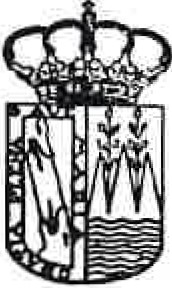 amortización do endebedamento neto, sen prexuizo doutros destinos que se habilitan legalmente. Tamén cambiamos as bases de execución. Por outra banda, en consonancia na tendencia na transparencia, engádense requisitos adicionais sobre as esixencias mínimas de contratación e volve a esixirse a adxudicación previa de gastos superiores a 6.000 euros ou a esixencia de tres orzamentos para gastos superiores a 12.000, ambas cantidades sen incluir o IVE. Todo isto red undará nunha mellara no control orzamentario e impedirá facturas por un importe elevado que podan tramitarse sen retención de crédito previa. Respecto ó anexo de subvencións nominativas dicir que os criterios que  se seguiron para a súa elaboración son primar as de carácter socio-cultural e deportivo, e tendo en canta a base social das entidades de financiamento das mesmas. Por primeira vez nestes últimos anos está prevista a convocatoria públ ica de subvencións en materia de actividades culturais baseada en criterios obxetivos, en consonancia cos requisitos de transparencia necesarios e acordo cos novas tempos. Dentro destas cabe sinalar tamén a de desenrrolo empresarial para fomento de emprego, por un importe de 20.000 euros, que irá destinada a novas emprendedores autónomos en réxime de subvencións de concurrencia competitiva. Por último, quería falar un pouquiño solo do que é o tema do remanente. Cando nós entramos, o trece de xuño, había un remanente de 1.804.547,61 euros. O  ano pasado, a anterior corporación, incorporou de remantente para gastos xa contratados no ano dous mil catorce 500.450,63. Despóis pagouse por este goberno facturas que estaban pendientes de pagar por importe de 220.224,60 euros e por último, este goberno fixo unha amortización de débeda de 346.291,70, como marcaba a lei. É dicir, que agora mesmo o remanente sin incorporar do exercicio 2015 sería de 737.580,68 o cal di que nós gastamos en obras de remanente cero. Nada máis.Outorgada a palabra ao Sr. Rubido Ramonde, di: Moitas gracias. Canto ao que di do remanente, sí lle permiteu amortizar gran parte da débeda, creo que queda pendente o PAI de 120.000, o que permitíu suprimir neste actual presuposto  unha partida  destinada  a amortización  de intereses de ao redor   de300.000 euros. Eso tradúcese nun aumento de capacidade de gasto. Nosoutros irnos votar que non. Principalmente porque notamos que non son consecuentes co que máis ou menos prometían. E nosoutros botamos de menos un aumento notorio do gasto social. Que se pode facer. Non solo non  hai tal aumento senon que en gasto social, en infraestruturas non hai nada, en gasto social en axudas redúcenas, non crean novas. As axudas ás familias redúcen a candidade. Supoñemos que en cuestión de medio ambiente parte do remanente destinarase e terían o noso apoio. Pero así non.A Sra. Rodríguez Pérez di: No tema que acaba de dicir o Sr. Rubido, por exemplo, no tema das subvencións. Irnos a ver, no capítulo 4, en transferencias correntes, e estou lendo o que pon o informe da Intervención, que ademáis, para calquer dato que haxa q ue aclarar remítome a que o Interventor o aclare. E dí "recóllese unha suba de 60.920 euros, un 42,88 % respecto do ano anterior, para o financiamento de entidades sin ánimo de lucro". Non sei, de todas formas, quera dicir, isto para nós é moi importante pero ademáis moi consecuente. Unha das nosas propostas en común dos programas dos tres grupos que compoñemos este goberno era reforzar e fomentar o traballo das asociacións, das asociacións de todo tipo, tanto deportivas como culturais, etc, que traballan por e para os veciños e veciñas do noso concello. E creo que o estamos cumprindo sobradamente. As subvencións, tanto as  de libre concorrencia, que aparecen por primeira vez este ano, como as que son aínda nominativas, que esperemos que para o ano xa non haxa apenas nominativas, a excepción dalgún convenio que haxa que facer. Creo que ahí que estamos cumprindo perfectamente co que prometíamos. E no que se refire a servizos sociais, irnos a ver, no tema de persoal a pesar das limitacións que vimos aquí, vímolas tamén na mesa de negociación, con respecto ao aumento de persoal, nós falamos tamén aquí de aumentar <lúas prazas en canto teñamos as horas que a Xunta pode conceder a maiores  aos servizos sociais, ternos pensado ampliar a axuda no fogar. E despois, con respecto ó que estou buscando e non atopo, non entendo moi ben o que di vostede con respecto ó tema de educación ¿dixo de becas de educación?O Sr. Rubido Ramonde di: Axudas a familias con nenos en idade escolar.A Sra. Rodríguez Pérez d i: Axudas  a familias con nenas ternos. Aparecían  <lúas  nas subvencións. Por  un lado as que se tramitan como transferencia de acción social, axuda a familias con fillos en  idade  escolar son 11.500 euros. Pero, aparte <liso, hai que ter en canta tamén que a subvención que aparece, nominativa neste caso, para a asociación da ANPA Nicolás do  Río,  que  aparecen  6.370  euros,  ahí dentro están incluidos o servizo de madrugadores. Tamén o paga o Concello.  É algo  que pagamos  a través da ANPA. E despois, a maiores <liso, tamén ternos un importe para  becas,  becas  de estudantes,  por un total de  15.000 euros. Entón, non  sei moi  ben  a qué se refire  vostede.O Sr. Rubido Ramonde di: Irnos a  ver,  o  que  ahí ven  chámanse  reiteradamente  axudas  sociais, non está falando vostede delas. Vostede está falando das subvencións ao texido  asociativo,  que me parece  ben. Pero bueno, o demáis non é un gasto social ó cen por cen. O tema da subvención á ANPA e unha cuestión sobrevida e nosoutros entendemos que dá moito máis de  sí as posibilidades  de  aumento  de gasto e de inversión para o gasto social. Pero moito máis. Falaba vostede,  non  sei  si o dixen  antes,  falaba vostede da reducción dos ingresos por impostas,  de  determinados  impostas,  e  haberá  que  esperar  ó peche  do exercicio.O  Sr. Alcalde  di:  Sobre o informe do Interventor.O Sr. Rubido  Ramonde  di: Haberá  que esperar  ó peche  do exercicio  cáles foron  os ingresos reais.O Sr. Alcalde di: Falando do tema dos servizos sociais, xa dende  que se entrou na  corporación  xa se  están facendo moitas actividades con carácter social, como pode ser o tema do convenio polo tema do Alzhéimer, o tema do convenio polo tema dos enfermo de ril, o tema dos comedores tanto nos campamentos de verán como agora co tema dos comedores escolares,  agora con tema  de ASFEDRO.  Son iniciativas que creo que ao final... realmente a veces  o  importante  non  é a  partida  económica,  senon o que vamos a facer con esa partida económica. Porq ue ás veces podemos ter unha partida económica e non tocala. Respecto do remanente,  miraremos  tamén  nós nun  momento  determinado  si ese remante que nosoutros poidamos meter nos orzamentos <leste ano sexa un remanente que vaia destinado a varias partidas, que non solo vaia destinado ao tema do capítulo de obras como  igual  se  estaba facendo ata agora,  senon repartir  onde vexamos  que poda haber  máis   necesidade.A Sra. Rodríguez Pérez di: Unha causa, é que eu pensei que vostedes estaban fando disto porque no mes de xuño/xullo tivemos que aumentar, q ue nós meter remanente en cartas para emerxencia social porque a partida orzamentaria que vostedes deixaron non nos chegaba a nada. Entón sorpréndeme  que digan que agora lles parece pouca. En absoluto.O Sr. Rubido Ramonde  di: Eu creo que se fixo unha modificación,  eu creo que foi en marzo.   A  Sra. Rodríguez Pérez  di: Non,  non, non. E si non  que o aclare o  Interventor.O Sr. Rubido Ramonde di: Eu négoo. Había partida suficiente.A  Sra. Rodríguez Pérez di: Pois eu afírmoo  porque  tivemos  que facer unha  mod ificación.O Sr. Alcalde di: Está o Interventor aquí, podémoslle preguntar a él. Que nos saque da dúbida esa.O Sr. Interventor di: Ahí nos  estados do orzamento  figuran  os datos da liquidación  provisional  ao día  29  de decembro.  Ahí  se poden  consultar  os datos do orzamento  inicial  e das abrigas recoñecidas.A Sra. Rodríguez Pérez continúa: E o tema, ademáis, das carencias a nivel de persoal do servizo de axuda no fogar, carencias que había e que esperamos paliar tamén é un tema que estaba comentando agora Camilo, e falo por él, está sen voz, está afónico, a traballadora social que está a media xornada  é totalmente necesario ampliarlle a xornada laboral, que é algo tamén que queremos facer. Quero  dicir, é que non entendo cómo vostedes nos din agora que os nosos orzamentos son insuficientes no tema de servizos sociais, cando en absoluto, e consultando a partida de servizos sociais eu non sei por onde van realmente. De verdade que non o sei.O Sr. Alcalde di: Para sacarnos desa dúbida do que se falou, parteuse en asistencia social de 8.000, incrementouse en 5.000, e dos 13.000 gastáronse 11.380,45.O Sr. Rubido Ramonde di: Son todos movementos  propios  da execución  dun presuposto.  O Sr. Alcalde  di: Non,  non,  si eu non  digo o contrario.  Solo estou  dando un dato.O Sr. Rubido Ramonde di: Por tanto, se as partidas deron de si, deron de si. En calquera momento hai que facer variacións presupostarias porque o piden as circunstancias. Bueno. Pero ahí  estaban. Insisto, vostedes non se veron obrigados a pagar determinadas partidas. Se as trasladaran dun  exercicio a outro diría pois bueno, pois si. Pero estaban executando o mesmo exercicio, o noso, polo tanto era o que tiñamos nós. Non é falar de gastos sociais en cuestións accesorias, senon de cuestións principais. A verdade, cabría neste aspecto innovar, de acordo cos programas que creo que todos tiñamos en común moito tipo de axudas. Sorpréndenos, realmente, pensamos que iba a haber máis, dado que agora unha partida de 300.000 euros en amortización e intereses non a hai que abonar, eso refléxase no presuposto. Bueno, damos por concl u ido.O Concello Pleno, en votación ordinaria, por sete votos  a  favor  do  PSdG-PSOE  (tres),  do BNG (dous) e de ANOVA (dous), e cinco votos en  contra  do  PP,  acorda:  APROBAR  o ditame  da Comisión  Informativa  de Plenos nos termos nos  que quedou transcrito.4.- APROBACIÓN INICIAL DO CATÁLOGO DE POSTOS DE TRABALLO DO CONCELLO  DE CEDEIRA  PARA  O EXERCICIO 2016Pala Secretaria dáse lectura ao ditame da Comisión Informativa de Plenos de data 05.01.2016,  do  seguinte teor literal:<<Vista  a proposición  da Alcaldía  de data 29 de decembro  de 2015, que dí:"Esta Alcaldía inicia expediente para levar a cabo a aprobación do catálogo de postos de traballo onde figura proposta descritiva no que se detallan as prazas do cadro de persoal mun icipal.No proxecto de orzamento 2016 figura recollida dita previsión referida ao cadro de persoal, a súa dimensión económica ou sexa, sobre o gasto que, de ser o caso, supón a aprobación do cadro de persoal, sendo complementada coas tarefas asignadas a cada posto de traballo.Dito catálogo de postos de traballo ven motivado pola necesidade de que a mesma responda aos principios de racionalidade, economía e eficiencia, e establecerse de acordo coa ordenación xeral da economía recollendo adaptacións producidas durante o 2015, como amortización de prazas por imperativo legal ou sinalando os postos vacantes e as persoas que as ocupan na actualidade.A presente proposta de catálogo de postos de traballo responde á necesaria planificación dos recursos humáns dentro <leste Concello como parte integrante da Administración Públ ica a cal debe tender á procura e consecución da maior eficacia posible na prestación dos servizos públicos que ten encomendados, respectando escrupulosamente o ordenamento xurídico o que supón a utilización   dastécnicas e medidas establecidas na lexislación vixente, todo iso de acordo co mandato constitucional contido no artigo 103.1 : "A Administración pública serve con obxectividade os intereses xerais e actúa de acordo cos principios de eficacia, xerarquía descentralización, desconcentración, e coordinación con sometemento pleno á Lei e ao dereito".Neste sentido a mesma é unha consecuencia da potestade de auto-organización do Concello, recoñecida no artigo 4 . 1.a) da Leí 7/1985, de 2 de abril, reguladora das Bases de Réxime Local (LBRL), potestade que se manifesta, no que se refire aos recursos humáns, na discrecionalidade para configurar unha organización adaptada ás necesidades concretas de cada Entidade Local, e que supón unha obxetivación das funcións na que se definan as características referentes a cada posto  de  traballo (definición do traballo, enumeración de tarefas, horario e xornada de traballo, denominación do posto do que se depende, denominación e número aproximado de postos inmediatamente dependentes, etc.).LEXISLACIÓN  APLICABLEA  lexislación  aplicable  é a seguinte:-Os artigas 22.2 .i) e 90.1 da Lei  7/1985, do 2 de abril, reguladora  das bases  do réxime    local.-Os artigas 126 e seguintes do Real decreto lexislativo 781/1986, do 18 de abril, polo que se aproba o texto refundido das disposicións vixentes en materia de réxime local.-O artigo 169 do Real decreto lexislativo 2/2004, do 5 de marzo, polo que se aproba o texto refundido  da Lei reguladora  das facendas  locais.-O Real Decreto Lexislativo 5/2015, de 30 de outubro, polo que se aproba o texto refundido da Lei do Estatuto Básico do Empregado Público.Visto todo o que antecede considérase que, previa tramitación establecida na lexislación aplicable, procede a aprobación do expediente polo Pleno da corporación de acordo co artigo 22.2.i) da Lei 7/1985, do 2 de abril, reguladora das bases do réxime local.En base ao exposto, se propoñe ao Concello Pleno a adopción do seguinte ACORDO:PRIMEIRO. Que se aprobe inicialmente o catálogo de postos de traballo que figura como anexo da presente proposta.SEGUNDO. Que se someta este acordo á información pública por un prazo de quince días mediante anuncio inserido no Boletín Oficial da Provincia. Durante dito prazo os interesados poderán examinar o expediente e presentar as alegacións e reclamacións que consideren pertinentes. Unha vez transcorrido dito prazo, se non se presentan alegacións entenderase como definitivo o acordo de aprobación inicial.TERCEIRO. O presente catálogo de postos de traballo terá eficacia provisional en tanto en canto non se tramite e aprobe a preceptiva Relación de Postos de Traballo que dun xeito definitivo organice as distintas áreas do Concello, as tarefas e sistema retributivo de cada posto de traballo.ANEXOCATALOGO DE POSTOS DE TRABALLO 2016As cantidades asignadas a cada praza son por xornada completa (37 horas e 30 minutos semanais), nos contratos a tempo parcial aplicarase o porcentaxe que para cada un corresponda en función da xornada que realice.A diferencia, en cómputo mensual, entre a xornada regulamentaria de traballo  e  a efectivamente realizada dará lugar, salvo xustificación, a correspondente deducción proporcional de haberes.En canto as retribucións estarase o sinalado neste catálogo, nos orzamentos, nas bases de execución do orzamento; e nas táboas salariais do Concello de Cedeira para o exercicio de 2016.O traballador/a que desempeñe a plena disponibilidade, terá dereito a percibir unha cantidade  de  412,83  Euros  brutos  mensuais.  Este  traballador  terá  plena  disponibilidade  horaria  sin  que sesupere,   en   computo   anual,   a   xornada   laboral   ordinaria.    Dito   compremento	denominarase "Compremento de Libre Disponibilidade (CdLD)".Se foran mais de un/unha os que desempeñaran a plena disponibilidade, a cantidade de 412,83 euros brutos mensuais repartiríase entre os mesmos.A designación e cese dais plenas disponibilidades farase mediante decreto da Alcaldía. O complemento específico está referido a unha mensualidade .(INFORMACIÓN ELIMINADA EN APLIACIÓN DA L.O.P.D. O EXPEDIENTE ÍNTEGRO PODE CONSULTARSE EN DEPENDENCIAS MUNICIPAIS)A Comisión, por tres votos a favor do PSdG-PSOE (dous) e do BNG (un), e tres abstencións do PP, acorda ditaminar devandita proposición favorablemente e propoñer ao Pleno a súa aprobación.>>Aberto o turno de intervencións, prodúcense as seguintes:O Sr. Pérez Riola di: A aprobación dos postos de traballo non cubre as necesidades do Concello, pero por desgracia a lei do réxime local aprobada polo Partido Popular, non podemos crear máis postos de traballo. E esto redunda na privatización e nos vai sair máis caro ó Concello cando nos faga falta persoal, contratalo a través dunha empresa e o obreiro vai cobrar menos.O Sr. Rubido Ramonde di: Pois estamos de acordo. Tamén o vivimos nosoutros. Non vaia pensar que comulgamos ó cen por cen...O Sr. Pérez Riola di:Pero dígolle unha cousa.O Sr. Rubido Ramonde continúa: E eu son menos político que vostede.O Sr. Pérez Riola di: Se fora o meu partido o que o aprobara sería o primeiro en protestar.O Sr. Rubido Ramonde di: Non son tan político. Pouco me oe falar a min de siglas. Falernos de xestión local. Estamos de acordo, efectivamente. É un problema que supoño que se superará.O Sr. Alcalde di: Non deixa de ser un problema bastante grande porque tes bastande demanda de falta de xente e ó final tes que suplila pola empresa privada co incremento de prezos por ese IVE que ó final o que vai é para o Estado. É algo que non solo lle pasa a Cedeira, senon que lle pasa a todos os Concellos. E é o que hai. Algunha xente que se retirou, non podemos repoñer eses postos de traballo, únicamente o do último ano, ese é o resumo. Quedan digamos perdidos.O Concello Pleno, en votación ordinaria, por sete votos  a favor do PSdG-PSOE  (tres),  do BNG (dous) e de ANOVA (dous), e cinco  abstencións  do  PP,  acorda:  APROBAR  o  ditame da Comisión  Informativa  de Plenos  nos termos  nos  que quedou transcrito.5.-	MOCIÓN	PRESENTADA	POR	ESQUERDA REMUNICIPALIZACIÓN   DOS  SERVIZOS  PÚBLICOS .UNIDA	SOBREEn data 28.09.2015 (rex. Entrada nº 6039) Alejandro del Río Bellón, en calidade de coordinador  local  de Esquerda Unida-Cedeira,  presenta  moción  que  literalmente dí:"REMUNICIPALIZACIÓN DE SERVIZOS PÚBLICOSAlejandro del Ria Bellón, na condición de Coordinador de ESQUERDA UNIDA DE CEDEIRA, ao abeiro do vixente Regulamento de organización, funcionamento e réxime xurídico das entidades locais, presenta a seguinte Moción ao obxecto de ser incluída na arde do día do Pleno ordinario e debatida no mesmo coa seguinte,EXPOSICIÓN DE MOTIVOS:Dende a executiva local de Esquerda Unida creemos que é indispensabel coñecer a realidade das nasas arcas públicas e a situación en que se atopan as concesións do servizos públicos externalizados. No caso de que se verifiquen incumprimentos e vulneración do interese xeral, recuperaremos a xestión pública directa.Unha nova forma de gobernar que propón Esquerda Unida: Recuperaremos do concello a idea de  "ben público" e actuaremos conforme a unhas normas éticas verificables, avaliables e sancionables.A proposta de EU vai na liña de NON xestionar os concellos como ata o de agora se visualizaba que se xestionaba, é dicir, case que como unha simple alternancia frente aos períodos de goberno da dereita: a nasa proposta de xestión é RECUPERAR O PÚBLICO e expulsar o dominio privado que hoxe existe sobre os recursos e as necesidades da maioría.Hai que comprometerse na remunici palización de servizos e medios e explicar fondamente qué significa esa medida e como vai mellorar as cond icións de vida da poboación, evitando que as economías familiares, xa exiguas, se adiquen a engordar os beneficios de empresas de todo tipo que  á súa vez están partici padas maioritariamente por bancos que se aproveitan dos cartas públicos sin apenas contribuir fiscalmente.En congruencia co exposto, Esquerda Unida presenta ao Pleno do concello de Cedeira a  seguinte proposta de Acordo:Auditar, coñecer e facer públicas as cantas e a situación real en que  se  atopan  as  concesións  dos servizos públicos externalizados, (lixo, auga..), e no caso de que se verifiquen incumprimentos e vulneración  do  interese  xeral,  recuperaremos  a xestión  pública directa.Recuperaremos do concello a idea de "ben público" e actuaremos conforme a un has normas éticas verificables, avaliables e sancionables.O anterior non significa que non debamos centrar tamén o naso traballo político na realidade social, económica e política do Concello,  atacando  os  incumprimentos  do  anterior  Goberno,  o  seu  despilfarro e corruptela, o beneficio derivado ás empresas privadas, a súa falta de compromiso coas necesidades  das  persoas,  dos colectivos,  das  asociacións,  das parroquias ...etc.Neste sentido, Esquerda Unida, pide ás forzas da esquerda e do cambio "traballar xuntas pala erradicación das prácticas de fraude fiscal que se dan nos nasos concellos, recuperando a xestión do público para a  xente de ben."45A moc10n foi incluida na orde do día da Comisión Informativa de Plenos realizada o 05.01.2016, e sometido o asunto a votación, os seis membros presentes abstivéronse.Aberto o turno de intervencións, a Sra. Rodríguez Pérez di: O grupo de goberno queríamos propor sustituir o primeiro parágrafo da proposta de acordo, e leo brevemente o que nos parecería a nós máis correcto e máis viable e real, ou sexa o que sí podemos facer máis obxetivamente:"Esixir ás empresas concesionarias dos servizos públicos externalizados o cumprimento do estipulado nos contratos asinados co Concello e facer público o contido dos  mesmos  mediante a súa inclusión no Portal de Transparencia."O Sr. Rubido Ramonde di: Nós ímonos abster. Con relación ao control, o máximo que poida ser sobre os concesionarios. Por suposto estamos de acordo e hai elementos cos que estamos de acordo. Pero aquí hai unha realidade histórica que se está ignorando. O contrato máis importante, a concesión máis importante, a adxudicación máis importante, que é a de VIAQUA, fíxoa o bipartito por vintecinco anos. Ou sexa, o PSOE e o BNG. Dito isto, isto vai ser un brindis ao sol porque o seguinte goberno, levan vostedes xa oito anos gobernando, o tripartito, tamén ía solucionar este tema e non foi así. Ou sexa, segunda promesa incumprida. Seguimos nas mesmas. Pedir o rescate a VIAQUA, haberá que valoralo. Pedir o rescate a Celta Prix, igual. Nosoutros, mentres non nos aclaremos máis, ímonos abster.O Sr. Alcalde di: Eu non ía in.tervir, pero gustaríame dicir unha cousa. Así como vostede, cando dixo antes cando se falou do tema da contratación, cando falou Manolo, que dicía que non comparte todo o que fai o seu partido, está claro que decisións que se tomaron antes que igual nun momento determinado poideron parecer que eran as adecuadas e nós vemos que poden ser, hoxe en día, moi mellorables, pois por eso entendemos que podemos modificar e apoiar esta moción.O Sr. Rubido Ramonde di: O encaixe que fixo no escrito a nós. Que a adxudicación por vintecinco anos fíxoa o bipartito de progreso.O Sr. Alcalde outorga a palabra ó Sr. del Río Bellón, que di: Eu penso que, si se lee ben, o engarce vai en outro sentido. A mín non me importa quén fixo privada a auga e o lixo. O engarce vai noutro sentido. Eu vin a tres plenos, aos que puiden vir por temas de traballo, se eu creo que vai directamente a súa réplica ao tema de corruptelas e todas esas cousas, eu creo que a tres plenos que vin a mín me chamou poderosamente a atención o oscurantismo que o anterior goberno tiña sobre certas contratacións de obras e adxudicacións e presupostos.  A mín me chamou poderosamente a atención. E iso é anterior. E agora, volvendo á moción, non vou a extenderme máis na moción pero eu penso que era algo que as forzas de esquerdas levamos todas no noso programa, que era recuperar o que algún día foi privatizado e devolvedlo á cidadanía, que é a quen lle corresponde, non sólo porque a xestión vai ser máis barata, senon que isto era engarzado con unha precariedade laboral. No momento que privatizar un servizo público, si che vai costar menos pois ese custo sale de algún lado. ¿De onde sale? Pois do peto dos traballadores. Esa é outra das consecuencias que teñen as privatizacións.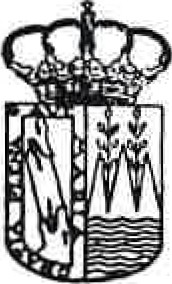 O Concello Pleno, en votación ordinaria, por sete votos a favor do PSdG-PSOE (tres), do BNG (dous) e de ANOVA (dous), e cinco abstencións do PP, adopta o seguinte ACORDO:Esixir ás empresas concesionarias dos servizos públicos extemalizados o cumprimento do estipulado nos contratos asinados co Concello e facer público o contido dos mesmos  mediante a súa inclusión no Portal de Transparencia.Recuperaremos do concello a idea de "ben público" e actuaremos conforme a unhas normas éticas verificables, avaliables e sancionables.6.- MOCIÓN PRESENTADA POR ESQUERDA UNIDA SOBRE O PLAN EÓLICO DA CAPELADA E ENERXÍAS RENOVABLESEn data 29.10.2015 (rex. Entrada nº 6745) Alejandro del Río Bellón, en calidade de coordinador local de Esquerda Unida-Cedeira, presenta moción, que literalmente dí:"PROPOSTA SOBRE O PLAN EÓLICO DA CAPELADA E ENERXIAS RENOVABLESEn Galicia o sector eléctrico é estratéxico e tractor da economía no seu conxunto. A pesar das súas carencias e deseq uilibrios ao ser fundamentalmente un xigantesco transformador de enerxía bruta que entra e sae como eléctrica, a extensión das renovables eran, e son, piares fundamentais para a reestruturación do sector.Estamos a falar dun sector onde os marcos normativos e os contextos políticos son esenciais par ao desenvolvemento das iniciativas industriais. A actual situación caracterizada pala modificación do marco que viña facendo posi ble a extensión das tecnolozías renovables no sector enerxético é a principal responsable dunha situación de crise xeralizada. Que o sistema regulatorio sexa inseguro e impredecible é o colmo: estamos a falar dun sector onde a súa potencialidade como tractor e con función anticíclica reside precisamente na súa posibilidade de control e dominio técnico-productuvo con traslación  inmediata ao calculo económico:  é un  desatino  que España  sexa o único Estado do  m undo que recoñece que os clientes manteñen unha débeda co conxunto do sector eléctrico e, ademais, acumúlase e medra ano a ano.Disparate tras disparate que non fai máis que profundizar no mecanismo  de "oferta competitiva"  entre empresas e tecnoloxías que fai que o sistema funcione por concurrencia de mercado xenerando unha monumental burbulla especulativo financieira que asolaga e coloniza o esencial: a producción  du servizo como é a enerxía e a electricidade.ESQUERDA UNIDA CONSIDERA DE ESENCIAL IMPORTANCIA O APOIO POLÍTICO ÁS RENOVABLES  COMO  TECNOLOXÍA  ENERXÉTIV A  DE FUTUROA demanda enerxétiva cóbrese hoxe só nun 25% con renovables. Aínda que pareza dificil isto pódese modificar á alza e alcanzar os obxectivos que nominalmente defende a Unión Europea:...Tres son os elementos básicos:Decrecer o consumo de enerxía.Planificación estratéxica orientado o sector cara o autoabasecemento e a descentralización. Despregue masivo das enerxías renovables.Pero tales obxectivos no se van conseguir coa suicida política econom1ca e industrial do PP. Certamente non son os únicos responsables. A cousa xa ben de lonxe e recolle tamén as entregu istas políticas  dos ministros de Industria dos gobernos anteriores que lle abriron a porta á actual   posición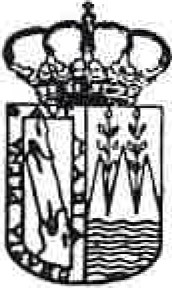 do goberno consistente en poñer a reestruturación do sector na balanza que se titula :" equilibrios de mercado". O PP non fai outra cousa que profundizqar na "liberalización de mercados" e a "continua revisión  de costes regulados  e  tarifas".As continuas reformas do PP e as as liortas pola vía do contencioso-adminsitrativo das corporacións e oligopolios contra as ordes polas que se establecen peaxes e outras normativas lastran ao sector e méteno nunha espiral sen remedio. Fálase de protexer ás tencoloxías das renovables, e polo tanto a eólica, sen "incrementar excesivamente os costes". De qué falan? Certamente: de repartir mediante pugna os beneficios entre productores e repartir costes entre consumidores mediante mecanismos patadas baixo cobertura legal.Mentres o sector enerxético esmorece desde o punto de vista do interese xeral e de servizo público refórzanse continuamente os mecaniso de transferencia de renta: dos consumidores á corporacións, dos traballadores ao capital.ESQUERDA UNIDA CONSIDERA A POLÍTICA DO MINISTERIO DE INDUSTRIA E DO GOBERNO DO PP COMO INSOPORTABLE E SUICIDA PARA A CIDADANIA, PROVOCANDO  A  CHAMADA  "POBREZA  ENERXÉTICA"Á situación derivada da crise e da chamda " Pobreza Enerxética", hai que sumar a incidencia que na comarca está a ter o frenazo ao sector eólico protagonizado polo PP dende que entrou  no goberno.  Ao igual que hai unha disculpa da crise para facer as reformas e recortes de dereitos dos traballadores soñados hai tamén unha disculpa da baixada dad demanda para reestrututra o sector enerxético a conveniencia: Sen inversión pública, sen apoio á innovación tecnolóxica ( a punto do colapso absoluto) sen decidirse a que o oco térmico sexa definitivamente ocupado por tencoloxía renovable o desmantelamento industrial está xa nun dos secotres punteiors en Galicia. A pesar do erras e deficiencias o desenvolvemento da enerxía eólica é necesario e positivo e hai que reclamar todo un conxunto de medidas que poñan novamente no mapa a tecnoloxía eólica e que sexan no fondo a única garantía dos pastos de traballo.PROPOSTA DE ESQUERDA UNIDA PARA REPOTENCIAR A CAPELADA:-Apoio á Eólica como fonte limpa e renovable de baixo impacto ambiental sempre e cando se asuman os contidos de planificación enerxétiva e req uisitos medioam bientais  que continuamente reclaman, e con razón, as asociacións ecoloxistas.-Un Plan Eólico de futuro negociado con firmeza coas autoridades Autonómicas e as Empresas,  e que non consistirá en instalar máis Aeroxeradores, senon en incrementar a súa potencia é en consonancia incrementando a eficiencia e prod ucción de enerxía.-Modificación radical da política da Xunta en canto a Ordenación Eólica e concepto do Cánon Eólico que debe ser tanto  por MW instalado como por número de  Aeroxeradores.-Consideración da electricidade como " Servizo Público" é dicir como ben de uso e non como mera  mercancía  prod uctora de valor. Unha  parte dos MW instalados  na Capelada deben de ir  a cubrir as necesidades do Pobo e paliar a chamada "pobreza enerxética" con bonificacións no recibo da Luz ós veciños e veciás de Cedeira.- "A mirada do gobernante hai que poñela na necesidade enerxética e na electricidade como servizo público,  non nas bolsas de valores, seguros e reaseguros de poxas  de prezos,  derivados a futuros   eoutros elementos do tinglado enerxético-jinancieiro con consecuencias nefastas para a xente do común, para o tecido productivo  e para a xustiza social".A moción foi incluida na orde do día da Comisión Informativa de Plenos  realizada  o  05.01.2016,  e sometido  o asunto a votación,  os seis membros presentes   abstivéronse.Aberto o turno de intervencións, a Sra. Rodríguez Pérez di:  Nós  estamos  básicamente  de  acordo con todo o que se propón nesta moción.  O que  sí, vou  a  ler  algunhas anotacións  que me fixo Camilo para poñelas a maiores e un  pequeno  cambio  ao  final  que  explico  agora. Cando se fala cómo mudar o modelo enerxético actual, férreamente centralizado e baseado no consumo masivo de combustibles fósiles importados, contaminantes, que liberan grandes cantidades de C02, gas que como se sabe é decisivo  no  cambio  climático,  que xa  está ahí  e  que vai ter consecuencias dramáticas para o planeta (sobre todo para os países pobres, precisamente, os menos culpables) e caros, en 2014 a súa importación significou o 5%  do producto interior bruto español. O que nós propugnamos, descentralizando xa que hoxe os cidadáns son os auténticos protagonistas, e que vai na liña do  recomendado  pola  Unión  Europea, baséase en catro postulados: 1- Descenso no consumo de enerxía. 2- Planificación estratéxica  orientando  o sector cara ó autoconsumo,  a xeneración  distribuida  con balance  neto e os contadores intelixentes. 3- Despegue masivo das enerxías renovables. 4- A mellara da eficiencia enerxética. Somos o único  estado,  xunto  con Portugal,  que se opuxo  a ela desoindo as recomendacións da Unión Europea pola presión do lobby eléctrico. Auténtica renovación tecnolóxica e o máis importante  polo  seu efecto de arrastre  sobre as anteriores, razón pola que  os presupostos europeos destinan o 20 % dos fondos PEDER no periodo 2014-2020  á  súa mellara. E despóis, ó final, na última proposta, claro que estamos de acordo con considerar a electricidade un servizo público, é dicir, como ben de uso e non como mera  mercancía  productora de valor. Despóis, o seguinte, unha parte dos mega watios instalados na Capelada deben de ir a cubrir as necesidades do pobo e paliar a chamada pobreza enerxética con bonificacións ó recibo ós veciños e veciñas de Cedeira. Nós aquí, xa o  falamos,  a prima  do Fondo Mediambiental de  Compensación  ten  que  ir  destinado  a temas  medioambientais,  non se podería destinar a bonificacións, pero a través de  emerxencia  social  sí  que  dende  o  Concello sí que poderiamos facer algún bono, que a ver de feíto xa se paga  a luz  a moitos usuarios  dos servizos sociais.O Sr. Rubido Ramonde di: Nosoutros, ainda que non  estamos  de  acordo  coa  radiografía  previa, co análise, non ao cen por cen, o fundamental nunha moción é o final,  a proposta,  e  ímola apoiar.O Sr. Alcalde outorga a palabra ó Sr. del Río Bellón, que di: O texto era así de longo  porque igual moita xente non está posta no tema  de todo  este tinglado  eléctrico ou como lle chamen.  Eu levo moitos anos ahí. Vivín o auxe, vivín a caída, vivín as negociacións en Madrid,  vivín tamén entrevistas co Conselleiro de industria, vivín todo o proceso  da  adxudicación,  e  un  pouco estou ao tanto de todo isto. Entón, ven por ahí a extensión do texto. Eu, dende logo, a política enerxética, tampouco a do PSOE foi boa, irnos a dicilo, van a favor dos grandes oligopolios, e esto se leva a cabo xa desde as políticas da  Unión  Europea.  Pero  é  que  a  política do PP foi un auténtico desastre. Galicia era unha comunidade punteira. Era  case  o número un, por detrás País Vasco, que era de onde saíron as principais empresas de este país.  Pero Galicia  era unha comunidade punteira.  E Galicia no 2013 estaba no  colapso    absoluto.  Oplan eléctrico da Xunta foi un auténtico desastre. Do modo que se fixo para adxudicar megavatios, empresas como na que estou eu, Gamesa, Acciona, Iberdrola e compañía, xa non tiveron, casi non tiveron cota de mercado porque se entregaron aos amigos. Claro, o que xa estaba implantado nesta comunidade, que había miles de postas creados, pois qué pasa.... Así empezou esto. Encima da crise, iso é o que pasou.O Sr. Rubido Ramonde di: Non cambies a moción. Xa está todo dito.O Sr. del Río Bellón di: É a realidade. Eu non digo que toda a culpa é do PP. Tamén tivo culpa o PSOE, e tamén tivo culpa o BNG no primeiro parque eólico. Pero bueno ...O Sr. Alcalde di: Agradecemos a explicación. Gracias Alejandro.O Sr. Casal García di: Xa para rematar, para entender o sistema eléctrico, hai un chascarrillo que figura por ahí que di "se che explicaron como funciona o sistema eléctrico e o  entendiches é que cho explicaron mal".O Concello Pleno, en votación ordinaria, por unanimidade, adopta o seguinte ACORDO:-Apoio á Eólica como fonte limpa e renovable de baixo impacto ambiental sempre e cando se asuman os contidos de planificación enerxétiva e requisitos  medioam bientais  que continuamente reclaman, e con razón, as asociacións ecoloxistas.-Un Plan Eólico de futuro negociado con firmeza coas autoridades Autonómicas e as Empresas,  e que non consistirá en instalar máis Aeroxeradores, senon en incrementar a súa potencia é en consonancia incrementando a eficiencia e prod ucción de enerxía.-Modificación radical da política da Xunta en canto a Ordenación Eólica e concepto do Cánon Eólico que debe ser tanto  por MW instalado como por número de  Aeroxeradores.-Consideración da electricidade como " Servizo Público" é dicir como ben de uso e non como mera mercancía  productora  de valor.7.- MOCIÓN PRESENTADA POLO CÍRCULO DE PODEMOS CEDEIRA CONTRA AS VIOLENCIAS MACHISTAS.En data 30.10.2015 (rex. Entrada nº 6792), Xosé Lois Lago Leonardo, en representación de Podemos Cedeira, presenta a moción que literalmente dí:"MOCIÓN   PRESENTADA   POLO   CÍRCULO   DE   PODEMOS   CEDEIRA   CONTRA AS VIOLENCIAS MACHISTAS.Todas as persoas e entidades,especialmente as públicas,debemos reactivar e mellorar a prevención e a resposta á subsistencia das violencias machistas evidenciadas nos gravísimos casos <leste verán,dez anos despois da Lei Integral Contra a Violencia de Xénero de 2004,das n umerocas leis autonómicas e un ano despois da ratificación do Convenio de lstambul (BOE do 6/6/14), que se incumpren substancialmente en canto á prevención no ámbito educativo,que só  dan  protección laboral,económica ou de vivencia ao 1% das 126,742 denunciantes,mentres medra a desigualdade que é o caldo de cultivo da violencia.Os concellos, coma institución máis cercana,son imprescindibles para a prevención e a atención social,xurídica  e psicolóxica  que establece o artigo  19 da lei estatal  de 2004.Sen  embargo,o  artigo27.3.c da Lei de Réxime Local,reformado pola Lei 27/2003,di que os concellos só poderán prestar servizos sociais de promoción de igualdade de oportunidades e de prevención da violencia contra a muller por delegación do Estado ou da comunidade autónoma financiada ao 100%,que en absoluto cobren os 6 míllóns de euros da partida 45 do prograrrra 232c de Violencia de Xénero no Proxecto de Presupostos do Estado 2016.Polo exposto,este Concello ACORDA:.-Soster todos os días do ano,todos os anos,os recursos persoais,materiais e políticos para a igualdade e para a prevención e atención xurídica,social e psicolóxica ás vítimas de violencias machistas cumprindo o artigo 19 da Lei Orgánica 1/2004,establecendo un sistema estable de financiamento estatal,autonómica e local a longo prazo..-Atención estable e de calidade,en condicións de ampla accesibilidade ,confidencialidade,protección e anonimato que inclúa a rehabil itación, avaliación e seguimento,o que conleva unha xestión pública directa dos servizos para a igualdade e contra a violencia de xénero..-Contribuír á promoción da igualdade e contra a violencia de xénero en todos os centros e en todas as etapas educativas,cooperando coa comunidade escolar.,-Sensibilización contra o sexismo na activídade cultural,de organización de festas,de seguridade e convivencia e outras actuacións e servizos de competencia municipal..-A erradicación do sexismo,a segregación,o acoso e os estereotipos sexuais  en  todas  as  nosas  actuacións  e servizos..-Atención especial ás mulleres con discriminación múltiple e outros colectivos agredidos polas violencias machistas,coma persoas con diversidade sexual,inmigrantes,con d ivesidade funcional,en situación de desemprego ou dependentes,e non incorrer na vitimización múltiple nos procesos de atención ..-A  participación  da sociedade  civil,en particular  as organizacións  de m ulleres.Enviar este acordo á Delegeción do Goberno para a Violencia de Xénero,para que no seu  seguimento  e Informes  ao GREVIO PARA  a  aplicación  do Convenio  de lstambul  que establece  o seu  artigo  68 inclúa,conforme  aos  artigno  7.3  e  18.2,as  actuacións  das  administracións locais."A moción foi incluida na orde do día da Comisión Informativa de Plenos realizada o 05.01.2016, e sometido o asunto a votación, os seis membros presentes abstivéronse.Aberto o turno de intervencións, a Sra. Rodríguez Pérez di: O último parágrafo, eu creo, é unha opinión, pero redacteino doutra maneira. Digo redacteino porque ademáis, é un tema, o da violencia de xénero, a violencia machista, que como muller, creo que como a todas as mulleres, que nos importa e afecta. E redacteino doutra maneira que eu creo que queda máis claro. Eu poñería: "Facer chegar este acordo ó Goberno do Estado, indicándolle ó mesmo que para o cumprimento dos artigos 7.3 e 18.2 do Convenio de Istambul nos que se fala da implicación e cooperación das administracións locais contra a violencia de xénero en base ao establecido no artigo 27.3 c) e 27.6 da Lei 27/2013, do 27 de decembro de racionalización   esostenibilidade da administración local, non  se  considera  suficente  a  cantidade  orzamentada nos presupostos do Estado do 2016 para o desenvolvemento dunha política efectiva contra a violencia  machista."O Sr. Alcalde outorga a palabra ó Sr. Lago Leonardo, que di: Si,  sin problema.  Esta  é unha opción xeral que se nos mandou desde a  organización  para  presentar  en todos  os  concellos onde houbera círculos. Creo que está moi clara. Profundizar nuns  temas  que son obvios para  todo o mundo. Hai unha lei contra a violencia de xénero do 2004, con máis de dez anos de vixencia e vemos que non funciona e lóxicamente os concellos como institución pública máis cercana entendemos que é vital neste tipo de labores.  Entón,  simplemente  dar  datos  que  supoño que todo o mundo coñece. A xuiz do xulgado  de  Vigo  contra  a violencia  machista aínda fixo unhas declaracións  meses  atrás nas que dicía que lle entraban tres casos ó día. Máis   de 900 casos ó ano. No ano 2015, que acabamos  de rematar,  Galicia ten o deshonroso  podium  de ser a terceira comunidade en casos de violencia. É algo preocupante, xa máis a nivel  municipal, que o 21% das vítimas retiran as  denuncias  por  falta  de  apoio  cercano  si denuncian. E despois de denunciar vese obligada a retirar  a  denuncia  porque  está  falta  de apoio cercano. Entón, supoñemos que a corporación local terá instaurado un protocolo de asistencia ás vítimas. E xa dentro dos acordos que, loxicamente estou seguro de que van  ir adiante, falamos de igualdade, un dos puntos é contribuir á promoción da  igualdade.  Esta  moción foi presentada, como dixo a Secretaria, o  30 de  outubro,  e incluíase  na  súa solicitude que os vindeiros días 7 e 25 de novembro se coloque na fachada do concello unha pancarta co lema contra as violencias machistas, con motivo da marcha que  foi  o  día  7  contra  as  violencias machistas en Madrid e  o  día  internacional  contra  a violencia  cara  as  mulleres  do día 25 de novembro. Colgouse unha pancarta, non poñía algo así, pero sí que poñía a palabra igualdade. Entón, eu dicía que confío plenamente en que a corporación, todos os concelleiros voten a favor. Pero, cando falamos de igualdade, sabedes que no tema da representación da  muller, aquí, por exemplo, non se cumpre. Para presentar  as listas municipais  había que ter un 60- 40 de porcentaxe. Si contamos aquí,  eu non  estou  moi  ducho  en matemáticas  pero  sería  un 70- 30. Estos catro  grupos  aquí representados  incumplen  ampliamente  esta representación de mulleres. O grupo de gobemo encabezado  polo  Alcalde,  os tres  son homes.  Outro  grupo  que forma goberno acaba de sustituir hoxe mesmo a un concelleiro pola renuncia de dúas concelleiras que estaban no pasto tres e catro. E no grupo da oposición os tres primeiros representantes son homes. Ó mellar isto é fruto da casualidade, non  digo que non. E non  digo  que tampouco haxa que afirmar que con estes datos, que son  obvios  e  indiscutibles,  que  estemos relegando a nada o papel da muller.  Pero  cando  falamos  de  igualdade  ternos  que mirar primeiro o embigo. A min persoalmente,  e supoño  que tamén  a moita  xente máis tamén  lle gustaría, que non futuro o papel da muller fora máis activo, sobre todo na política que é un tema bastante complicado. Vemos que, por  exemplo,  a nivel  de  España,  nin  a nivel  galega, nin a nivel local, por exemplo, houbo unha presidenta, nin houbo unha alcaldesa, nin unha presidenta da Xunta, nin unha presidenta de España. Non é algo exclusivo desta corporación, senón que a nivel xeral, e o político non vai ser menos, creo  que  deixamos  bastante  que  desexar.A Sra. Rodríguez Pérez di: Eu, evidentemente ¿qué vou  a  dicir?  Quera  dicir,  que  o  que  acabas de dicir é unha realidade que constatamos todas e todos. Pero é que, a ver, o que se manifesta  nos  distintos  grupos políticos  tanto  aquí nos representados  como non representadosTeléfono: 981 48 00 00 - Fax: 981 48 25 06 C./.F.:  P-1502200-G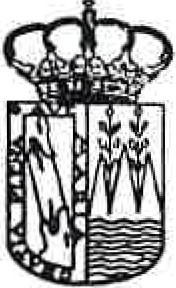 todos e todas os que fixemos candidaturas políticas tivemos o mesmo problema. Nós que somos dúas mulleres, que iamos encabezando neste caso a lista do BNG, pero tivemos problemas para atopar mulleres que quixeran ir nas nosas listas. Por desgracia. E eu creo que iso foi común, atreveríame a dicir que a todos os partidos políticos que estamos aquí. Paréceme moi triste que sexa así. Pero é que é un pouco o reflexo da sociedade na que vivimos. Si pensamos en postos de responsabilidade en empresas, pois seguen estando a maioría ocupados por homes. Postos de responsabilidade política, presidentas de gobemo e demáis, exactamente igual. É unha pena, por suposto que sí. Creo que nós tamén, e as mulleres, neste caso as mulleres que formamos parte deste gobemo, creo que tamén ternos que pelexar un pouco por iso, igual que as mulleres que están na oposición. Ogallá houbera aquí máis mulleres, pero que non as haxa tampouco creo que teñamos que culpabilizarnos.O Sr. Lago Leonardo di: Non, non quero dicir esa palabra nin moito menos. E estou seguro, e espero non equivocarme, que isto aprobarase por maioría porque é algo evidente. Non é nada opinable. Son datos que están ahí.A Sra. Rodríguez Pérez di: Efectivamente.O Sr. Labraña Barrero di: Simplemente unha precisión, porque me parece que efectivamente a exposición ten un sentido que fai referencia un pouco ao papel que xogamos uns e outros nesta sociedade, desgraciadamente. Pero tamén pódese facer unha crítica ós partidos, ó grupo de goberno, pero tamén podo entender que sexa un home o portavoz do círculo de Podemos, e creo que detrás non hai ningunha intención de ocultar ou de paralizar o ascenso das mulleres a ese posto. É dicir, que nese lío estamos todos. Pero eu valoro a parte positiva do teu discurso.O Sr. Lago Leonardo di: Xa o sei, pero tamén che vou a dicir unha cousa. Esperaba esa pregunta, esa reflexión, porque era evidente. Porque lóxicamente sempre hai esa cuestión e sempre vai a xurdir. Esta moción estaba pensada, si o grupo de goberno fixera as cousas  como dixo ao principio, pois para ser exposta e presentada o 25 de novembro, porque cadraba o último mércores, que sería a data normal do Pleno. Para esa data había unha muller que a ía expoñer, a pesar de que eu fora o portavor. Pero, lonxe diso, para ese día tiñamos entendido que esta moción ía ser presentada e defendida en decembro. Entón, á rapaza eu díxenlle mira non vai ser, non hai pleno en decembro, e a rapaza lóxicamente non estaba agora disposta, pero en decembro sí. Este é o terceiro intento de presentación. Eu entendo o mesmo que tí, que isto debía ser presentado por unha muller.O Sr. Alcalde di: Non está dicindo isa.O Sr. Lago Leonardo di: Si, si, a mín gustaríame. O Sr. Alcalde di: Non entendiches.O Sr. Lago Leonardo continúa: Este é o terceiro intento, a miña intención era que fora presentada por unha muller, creo que quedaría bastante mellor.O Sr. Labraña Barrero di: Eu solamente dicir que eu non vou a entrar a polemizar. A mín ademáis é que me dá igual, é dicir que eu acepto que sexas ti o portavoz de Podemos, o que leva a voz cantante porque supoño que no grupo así o decidides. Ademáis estamos intentando polemizar sobre algo que estamos todos de acordo. Porque eu poderíache dicir, aquí vemos catro homes sentados a este lado e a que de algunha maneira exerce... a que máis fala, por dicilo así, é María Xosé, e non responde nin a buscar un protagonismo artificial, serrón simplemente porque seguramente é a que mellar se defende ou se desenvolve. Pois xa está, nada máis. Eu non quero polemizar.O Sr. Alcalde di: Eu creo que aquí no que dixeches hai dúas partes. A primeira que estamos todos de acordo, nesta última creo que se está entrando xa noutro tipo de causas. Sobre estas mocións non pleno se che comentou como se lle comentou a Alejandro, e encima nos plenos extraordinarios que non eremos conveniente que teña que sair isto, senón nun pleno onde puideramos falar de todo iso. E respecto ao tema da igualdade eu creo que se avanzou moitísimo. Eu podo falar polo noso partido. Nestas últimas eleccións levaban catro  candidatas as catro provincias ao Congreso. E a nivel nacional 26 - 26. Hoxe en día é algo no que estamos todos de acordo.O Concello Pleno, en votación ordinaria, por unanimidade, adopta o seguinte ACORDO:-Soster todos os días do ano, todos os anos, os recursos persoais, materiais e políticos para a igualdade e para a prevención e atención xurídica, social e psicolóxica ás vítimas de violencias machistas cumprindo o artigo 19 da Lei Orgánica 1/2004, establecendo un sistema estable de financiamento estatal, autonómica e local a longo prazo .-Atención estable e de calidade, en condicións de ampla accesibilidade, confidencialidade, protección e anonimato que inclúa a rehabilitación, avaliación e seguimento, o que conleva unha xestión pública directa dos servizos para a igualdade e contra a violencia de xénero.-Contribuír á promoción da igualdade e contra a violencia de xénero en todos os centros e en todas as etapas educativas, cooperando coa comunidade escolar.-Sensibilización contra o sexismo na actividade cultural, de organización de festas, de seguridade e convivencia e outras actuacións e servizos de competencia municipal.-A erradicación do sexismo, a segregación, o acoso e os estereotipos sexuais en todas as nasas actuacións e servizos.-Atención especial ás mulleres con discriminación múltiple e outros colectivos agredidos palas violencias machistas, coma persoas con diversidade sexual, inmigrantes, con divesidade funcional, en situación de desemprego ou dependentes, e non incorrer na vitimización múltiple nos procesos de atención.-A participación da sociedade civil, en particular as organizacións de mulleres .-Facer chegar este acordo ó Goberno do Estado, indicándolle ó mesmo que para o cumprimento dos artigas 7.3 e 18.2 do Convenio de Istambul nos que se fala da implicación ecooperación das administracións locais contra a violencia de xénero en base ao establecido no artigo 27.3 c) e 27.6 da Lei 27/2013, do 27 de decembro de racionalización e sostenibilidade da administración local, non se considera suficente a cantidade orzamentada nos presupostos do Estado do 2016 para o desenvolvemento dunha política efectiva contra a violencia machista.8.- DAR CONTA DAS RESOLUCIÓNS DE ALCALDIA ADOPTADAS DESDE A ÚLTIMA SESIÓN ORDINARIA.En cumprimento do disposto no artigo 42 do Regulamento de organizac1on, funcionamento e réxime xurídico das entidades locais, aprobado por R.D. 2568/1986, a Alcaldía-Presidencia procede a dar conta das Resolucións adoptadas desde a realización da última sesión plenaria con carácter ordinario, aos efectos de control e fiscalización dos órganos previstos no artigo 22.2.a) da Lei 7/1985, de 2 de abril, reguladora das bases de réxime local.En consecuencia dáse conta das Resolucións da Alcaldía desde o número 51O ao número 586.A  Corporación  queda enterada.9.- MOCIÓNS  DE URXENCIA.Polo Sr. Presidente pregúntase se algún dos presentes desexa  someter  á  consideración  do  Pleno, por razóns de urxencia, algún outro asunto non comprendido na orde do día  que  acompaña á convocatoria e que non teña cabida no punto de rogos e preguntas,  non presentándose  ningún.10.- ROGOS E PREGUNTAS.Aberto  o tumo  de rogos e preguntas,  formúlanse as seguintes:O Sr. Rubido Ramonde di: Igual non ven ao canto despois <leste debate falar das amas de casa porque será tachada ao mellar de organización de carácter un pouco conservador. Irnos a ver, con respecto ás de Cedeira, realizan un evento no mes de outubro as palilleiras e non lle vexo encaixe no presuposto.O Sr. Alcalde di: Está nas de libre concorrencia.A Sra. Rodríguez Pérez di: O das palilleiras vai por libre concorrencia. De feito eu xa falei con elas porque é unha actividade socio-cultural.O Sr. Rubido Ramonde di: Unha última pregunta. A pesca é un sector estratéxico moi importante, e sen dúbida, para Cedeira, e por suposto que repercute en todo. Ahí hai unanimidade ao cen por cen en apoiar a problemática do cerco. Vostede acercouse alí a apoialos representando, digo eu, ao pobo de Cedeira. A miña pregunta é ¿vostede considera adecuado cobrar unha dieta de 120 euros por acercarse alí?O Sr. Alcalde di: ¿Eu?O Sr. Rubido Ramonde di: Si.O Sr. Alcalde di: ¿E cándo se cobrou? Home non sei agora mesmo nos gastos cómo está xustificado eso. Tería que revisalo nos gastos. Pero bueno, sería en todo caso... De momento este Alcalde sólo cobrou gastos de desprazamento. En ningún caso cobrou ningunha dieta de comidas, cenas, ou ningún tipo cliso.O Sr. Rubido Ramonde di: A ver, alí pon: suma 120 euros cerco.O Sr. Alcalde di: En todo caso é que iría representando ó Concello de Cedeira. A Sra. Rodríguez Pérez di: Foron varios días.O Sr. Alcalde di: Non fun un día, fun varios días. Fun ás manifestacións que houbo varios días.O Sr. Rubido Ramonde di: Bueno. Acabamos.O Sr. Alcalde di: Sí, sí, varios días. E incluso en autobús, tamén.O Sr. Labraña Barrero di: Quería facer unha primeira intervención como concelleiro. A ver si son capaz de resumila e non darvos moito a lata sobre o que quera dicir para comentarvos aos compañeiros da corporación e á xente tamén. Primeiro dicirvos que eu asumo esta nova andaina como concelleiro con preocupación. Sempre me resultou moi chocante, pouco entendible esas festas que fan os partidos cando ganan as eleccións, bombas de palenque e celebracións, e esas historias. Para min é unha preocupación grande porque teño, non sei se é unha virtude  ou un defecto, pero  gústame  facer  as causas ben  e gústame  estar á altura  das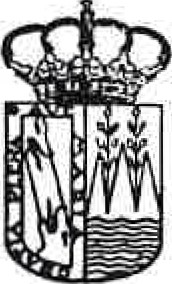 miñas propias expectativas e tamén naturalmente das expectativas que a xente poida ter do  que eu poida facer. Evidentemente vou poñer todo o que sei, básicamente de cultura e educación, ó servizo da cidadanía para que estas causas, estos obxetivos que xa veño poñendo en común cos compañeiros e compañeiras do goberno se poidan levar a cabo e que dentro de catro anos se me poida recordar polo traballo ben feíto. Ben, pero neste punto teño un recordo aquí para un Labraña que me precedeu nesta corporación, que foi meu pai, e con él para Bernardino, que era o número dous daquela candidatura da Agrupación Municipal Democrática Independiente de Cedeira, que se presentou ás eleccións do ano 79. Non é con ánimo de rebuscar, pero sí me parece de xustiza non sólo recordalos a eles, senón tamén a todo aquel grupo de persoas de diversa idade, orixe e condición, porque había un pouco de todo, pero que realmente eran xente que entendían que naquel momento había que dar un  paso adiante. Momento moi difícil, moito máis difícil que agora. Agora como que é normal que nos presentemos pero naque} momento era unha cuestión moi dura. Teño que dicir que daquel grupo de xente, non só dos participantes na candidatura, senón dun grupo que se creou para apoiar, no que había un pouco de todo, xente con moita ideoloxía, xente con preocupación, pero todos eles estaban unidos por un espírito común que era que se podían facer as causas doutra maneira. Non que se podía, serrón que se debían de facer as causas doutra maneira. E eles o que fixeron naquel momento foi sementar. E eu considero que polo menos os que estamos aquí, e o Alcalde, somos dalgunha maneira herdeiros dese  espírito, desa semente que eles puxeron naquel momento. Teño que dicir ademáis que me parece de xustiza este recoñecemento porque moitos deles sufriron, aínda que pareza mentira,  foi no  ano 79, represalias. Algunhas máis sibilinas, outras máis directas. Pois dígovos que algúns foron acusados de traidores por si a dictadura aínda estivera coas súas garras sometendo ou arrepiando ou amedrentando á xente. Pero outros incluso sufriron represalias directamente, pequenos empresarios ou traballadores autónomos que perderon grande parte da súa clientela. Entón, si me permitides a licencia, aparte de Robustiano Labraña padre e Bernardino Bustabad, que foron os dous que resultaron elexidos, gustaríame recordalos a eles con ese recoñecemento. Algúns xa non están entre nós e ó mellor algúns non sabedes nin quén son, pero son xente con nome e apelidos e polo tanto vouno dicir, son, aparte xa digo de  Robustiano e Bernardino, José López Lorenzo, Antonio Lourido García, Jesús Quintana Martínez, José Hermida Taracido, Pablo Rodríguez Freire, María del Pilar Ferreiro Fraguela, Manuel Rodríguez Vergara, Severiano Castro Lago, Modesto Bereijo Díaz, Daniel Pérez Quintana, Andrés Prieto Aneiros, Eladio Fernández Aneiros e Andrés Garrote Montero. E leido isto quero neste momento agradecedles o esforzo que fixeron naquel momento e a valentía que tiveron para que hoxe podamos falar destes temas con absoluta normalidade. En calquera caso, a eles moitas grazas e a vos por escoitarme.O Sr. Alcalde di: Agora vouche fastidiar eu, que vou a rematar eu respondendo ao que me preguntou antes vostede Sr. Rubido, dicirlle que son fillo de mariñeiro, neto de mariñeiro, miña nai traballou nunha conserveira, miñas dúas avoas eran vendedoras de peixe das que ían coa cesta na cabeza, meus bisabós e miñas bisaboas tamén andaban venciendo no peixe. E me sinto moi, moi, moi orgulloso de representar en calquera problema que teña o mar, que teña o campo, que teña o sector eólico, o sector forestal, de representar ó Concello de Cedeira en calquera sitio, en calquera acto, e nas tres visitas que fixen como Alcalde de Cedeira a Compostela a apoiar ós nasos mariñeiros e a todos os mariñeiros do cerco en Galicia. Me  sinto moi orgulloso, moi orgulloso. Sólo iso.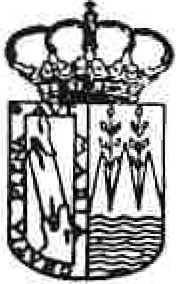 E non habendo máis asuntos que tratar, pola Presidencia levántase a sesión  ás vinte  e nove  horas e vinte minutos do expresado día, estendéndose a presente acta do que  eu,  como secretaria, dou fe.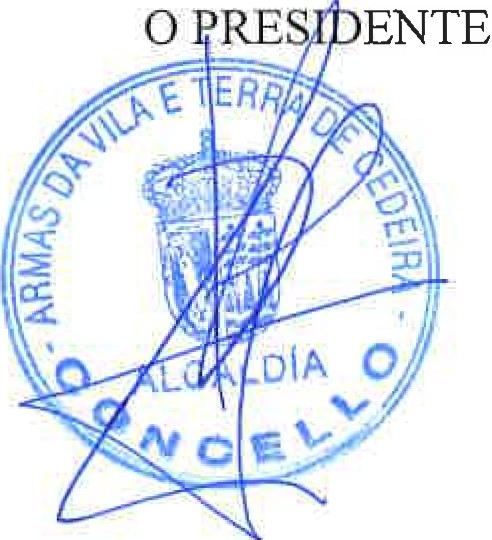 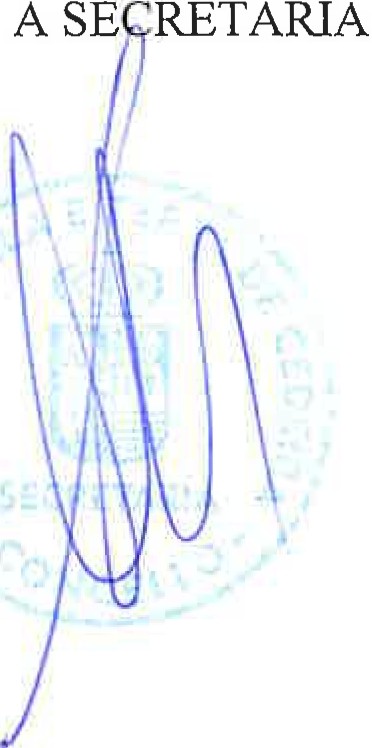 CAPÍTULODENOMINACIÓNIMPORTE 20161Impostas Directos1.843.500,002Impostas Indirectos30.000,003Tasas  e outros Ingresos669.350,004Transferencias Correntes1.993.694,495Ingresos Patrimonias106.500,006Alleamento lnversións Reales0,007Transferencias de Capital628.798,488Activos  Financeiros5.000,009Pasivos Financeiros0,00TOTALES5.276.842,97CAPÍTULODENOMINACIÓNIMPORTE 20161Gastos  de Personal2.094.735,002Gastos  Bens  Correntes e Serv.1.930.920,813Gastos Financeiros25.300,004Transferencias Correntes142.060,006Investimentos  Reais463.974,647Transferencias  de Capital43.278,818Activos  Financeiros5.000,009Pasivos Financeiros181.132,80TOTALESTOTALES5.276.842,97N&ordm; expedienteAsuntoNº Decreto2015/G003/000280CONCESION DE AXUDA DE EMERXENCIA SOCIAL A DONA MARIA CELESTE LUACES SERANTESCONCESION DE AXUDA DE EMERXENCIA SOCIAL A DONA MARIA CELESTE LUACES SERANTES510/20152015/G003/000281CONCESION DE AXUDA DE EMERXENCIA SOCIAL A DON JOAQUIN ALBIOL LOZANOCONCESION DE AXUDA DE EMERXENCIA SOCIAL A DON JOAQUIN ALBIOL LOZANO511/20152015/G003/000282CONCESION DE AXUDA DE EMERXENCIA SOCIAL A DONA NAJIA TAOUSSICONCESION DE AXUDA DE EMERXENCIA SOCIAL A DONA NAJIA TAOUSSI512/20152015/G003/000283APROBACIÓN DEFINITIVA MC 20 2015 TC 11 2015APROBACIÓN DEFINITIVA MC 20 2015 TC 11 2015513/20152015/G003/000284EXP. DE DEBER DE CONSERVACION - ARQUIVO DO EXP. 5/2015 O.E.EXP. DE DEBER DE CONSERVACION - ARQUIVO DO EXP. 5/2015 O.E.514/20152015/G003/000285EXP. DE DEBER DE CONSERVACION  - ORDE DE EXECUCION !10/2015 O.E)EXP. DE DEBER DE CONSERVACION  - ORDE DE EXECUCION !10/2015 O.E)515/20152015/G003/000287CONCESION DE TARXETA DE ESTACIONAMENTO PARA PERSOAS CON DISCAPACIDAD ECONCESION DE TARXETA DE ESTACIONAMENTO PARA PERSOAS CON DISCAPACIDAD E516/20152015/G003/000289AUTORIZACION A D. JOSÉ PITA GUNDÍN PARA CONSULTA DO CATASTRO ANTIGOAUTORIZACION A D. JOSÉ PITA GUNDÍN PARA CONSULTA DO CATASTRO ANTIGO517/20152015/G003/000290CONCESION DE TARXETA DE ESTACIONAMENTO PARA PERSOAS CON DISCAPACIDADECONCESION DE TARXETA DE ESTACIONAMENTO PARA PERSOAS CON DISCAPACIDADE518/20152015/G003/000291RECONECEMENTO DE TRIENIOS A MARIA DEL CARMEN MORLA PRADO POLOS SERVICIOS PRESTADOS NOS CONCELLOS DE SOMOZAS E MOECHERECONECEMENTO DE TRIENIOS A MARIA DEL CARMEN MORLA PRADO POLOS SERVICIOS PRESTADOS NOS CONCELLOS DE SOMOZAS E MOECHE519/20152015/G003/000292AVOCACIÓN DE COMPETENCIA E APROBACIÓN FACTURA TRAFOBER , S.L.AVOCACIÓN DE COMPETENCIA E APROBACIÓN FACTURA TRAFOBER , S.L.520/20152015/G003/000293XUSTIFICACION DA AXUDA DE EMERXENCIA SOCIAL CONCEDIDA A DONA MARIA SOL PICOS LOPEZ NO DECRETO 473/2015 DO 15/10/2015XUSTIFICACION DA AXUDA DE EMERXENCIA SOCIAL CONCEDIDA A DONA MARIA SOL PICOS LOPEZ NO DECRETO 473/2015 DO 15/10/2015521/20152015/G003/000294ADXUDICACIÓN MEDIANTE CONTRATO MENOR DA OBRA DE ELIMINACIÓN DE BARREIRAS ARQUITECTÓNICAS EN PASOS DE PEÓN$. FASE 11.ADXUDICACIÓN MEDIANTE CONTRATO MENOR DA OBRA DE ELIMINACIÓN DE BARREIRAS ARQUITECTÓNICAS EN PASOS DE PEÓN$. FASE 11.522/20152015/G003/000295NOMEAMENTO DE D. ALEJANDRA CUADRADO SAAVEDRA PARA SUBSTITUCIÓN POR VACACIÓNS DAS AUXILIARES ADMINISTRATIVAS DO CONCELLONOMEAMENTO DE D. ALEJANDRA CUADRADO SAAVEDRA PARA SUBSTITUCIÓN POR VACACIÓNS DAS AUXILIARES ADMINISTRATIVAS DO CONCELLO523/20152015/G003/000296ASISTENCIAS MEMBROS CORPORACIÓN MUNICIPAL O 10 DE XUÑO 2015ASISTENCIAS MEMBROS CORPORACIÓN MUNICIPAL O 10 DE XUÑO 2015524/20152015/G003/000297ASISTENCIAS MEMBROS CORPORACIÓN MUNICIPAL DO 13 DE XUÑO AO 08 DE XULLO DE 2015ASISTENCIAS MEMBROS CORPORACIÓN MUNICIPAL DO 13 DE XUÑO AO 08 DE XULLO DE 2015525/20152015/G003/000298ASISTENCIAS MEMBROS CORPORACIÓN MUNICIPAL DO 09 DE XULLO AO 30 DE SETEMBRO DE 2015ASISTENCIAS MEMBROS CORPORACIÓN MUNICIPAL DO 09 DE XULLO AO 30 DE SETEMBRO DE 2015526/20152015/G003/000299NOMINA DE NOVEMBRO DE 2015NOMINA DE NOVEMBRO DE 2015527/20152015/G003/000300MANDAMIENTO PAGO A JUSTIFICAR PARA EL PAGO DE LA ITV VEHICULO C6378BL.528/20152015/G003/000301SENTENCIA 00486/2015 DO XULGADO DO SOCIAL N. 2 DE FERROL SOBRE DESPIDO DE D. JOSÉ LUIS PARADA  FREIRE529/20152015/G003/000303PRORROGA DA CONTRATACION LABORAL TEMPORAL DE MARIA LUISA PEREZ PIÑON COMO ASISTENTE  SOCIAL DO CONCELLO530/20152015/G003/000304MODIFICACION DO CONTRATO REXISTRADO NA OFICINA DE EMPREGO DE FERROL - ESTEIRO   CON NUMERO 31760 DE DATA 3 DE FEBREIRO  DE   2004CONFORMIDADE  COA EXECUCIÓN DE OBRA NO POS ADICIONAL  1/2015531/20152015/G003/000305MODIFICACION DO CONTRATO REXISTRADO NA OFICINA DE EMPREGO DE FERROL - ESTEIRO   CON NUMERO 31760 DE DATA 3 DE FEBREIRO  DE   2004CONFORMIDADE  COA EXECUCIÓN DE OBRA NO POS ADICIONAL  1/2015532/20152015/G003/000306APROBACIÓN PLAN SEG. E SAÚDE DA OBRA "ELIMINACIÓN BARREIRAS ARQUITECTÓNICAS EN PASOS DE PEÓNS 11"533/20152015/G003/000307APROBACION EXPTE. CONTRATO ADMINISTRATIVO ESPECIAL DE EXPLOTACIÓN  DA CAFETERÍA-RESTAURANTE  DO CENTROSOCIO-CULTURAL534/20152015/G003/000308DESIGNACION DE PROCURADOR NO PROCEDEMENTO ORDINARIO 134/2015535/20152015/G003/000309CONTRATACIÓN DUNHA LIMPADORA POLA BOLSA DE TRABALLO PARA REALIZAR CONTRATACIONS LABORAIS TEMPORAIS OU NOMEAMENTOS INTERINOS COMO LIMPADOR/A536/20152015/G003/000302INICIO PROCEDEMENTOS  SANCIONADORES  DE TRAFICO537/20152015/G003/00031 OEXPEDIENTE DE PREVENCION E DEFENSA CONTRA OS INCENDIOS FORESTAIS(23/2015 O.E.)538/20152015/8003/000311ALTAS NO PADRÓN MUNICIPAL  DE HABITANTES539/20152015/8003/000312LEVANTAMIENTO  DE REPARO DE FACTURAS540/20152015/8003/000313NOMEAMENTO SECRETARIA ACCTAL541/20152015/G003/000315EXPEDIENTE DE RESPONSABILIDADE PATRIMONIAL 2/14 RP PROMOVIDO A  INSTANCIA DE JOSE FRANCISCO PAINCEIRA  SERANTES542/20152015/G003/000316DECRETO NÓMINA EXTRAORDINARIA  DECEMBRO 2015543/20152015/G003/000317OCUPACIÓN  DA VIA PÚBLICA544/20152015/G003/000318OCUPACIÓN  DA VIA PÚBLICA545/20152015/8003/000319DECLARACION  DE APROBACION  DEFINITIVA  DAS ORDENANZAS FISCAIS546/20152015/8003/000321APORTACIÓN GRUPOS POLfTICOS DE XUÑO 2015 A DECEMBRO 2015 EN CANTO AO GRUPO E AO  NÚMERO DE CONCELLEIROS547/20152015/G003/000320INADMISION RECLAMACION DE RESPONSABILIDAD PATRIMONIAL DE SERGIO MARTINEZ GARCIA ( EXP 10/15  RP)548/20152015/8003/000322EXPEDIENTE  DE INICIO DA ELABORACIÓN  DA RPT549/20152015/G003/000323NOMEAMENTO SECRETARIA ACCTAL550/20152015/G003/000325REMISIÓN DE EXPEDIENTE AO XULGADO P.O. 340/2015, PARQUE EÓLICO A CAPELADA, S.L. CONTRA O CONCELLO DE  CEDEIRA551/20152015/G003/000326SOLICITUDE DE ADHESION AO PROGRAMA DE FINANCIAMENTO DOS SERVIZOS SOCIAIS COMUNITRIOS  MUNICIPAIS  NO ANO 2016552/20152015/G003/000324INADMISION RECLAMACION DE RESPONSABILIDAD PATRIMONIAL DE AGUSTIN  MARTINEZ  DOCANTO  (  EXP  8/15 RP)553/20152015/G003/000328CONCESION DE AXUDA DE EMERXENCIA SOCIAL A DON ANGEL FLORENCIO CORDOBA MARTEL554/20152015/G003/000329CONCESION DE AXUDA DE EMERXENCIA SOCIAL A DONA MARIA SOL PICOS LOPEZ555/20152015/G003/000330CONCESION DE AXUDA DE EMERXENCIA SOCIAL A DONA YOLANDA MUIÑO VALE556/20152015/G003/000331XUSTIFICACION DAS AXUDAS DE EMERXENCIA SOCIAL CONCEDIDAS A DONA CELESTE LUACES SERANTES  NOS DECRETOS 399/2015 E  510/2015557/20152015/G003/000332OCUPACIÓN  DA VIA PÚBLICA558/20152015/8003/000333CONCESION DE AXUDA DE EMERXENCIA SOCIAL A DONA CELESTE LUACES SERANTES559/20152015/8003/000334SUBSTITUCIÓN  DA BIBLIOTECARIA  MUNICIPAL POR VACACIÓNS560/20152015/G003/000335ARQUIVO  DO EXP. DE COMUNICACIÓN  PREVIA DE OBRA 2015/U009/000064- INICIO DO EXP. DE LICENZA DE EDIFICACIÓN  2015/U022/000004561/20152015/G003/000336ARQUIVO  DO EXPEDIENTE  25/2015 O.E.562/20152015/G003/00028.8DISPOSICION DE GASTOS POR ASISTENCIAS A PROCESOS DE SELECCIÓN REALIZADOS DURANTE O ANO 2015563/20152015/G003/000337APROBACIÓN DEFINITIVA MC 21 2015 TC 12 2015564/20152015/G003/000338MODIFICACIÓN E APROBACIÓN DAS BASES ESPECÍFICAS PARA A FORMACIÓN DUNHA BOLSA DE TRABALLO PARA REALIZAR CONTRATACIÓNS LABORAIS TEMPORAIS OU NOMEAMENTOS INTERINOS DE PERSOAL PARA O SERVIZO DE AXUDA NO FOGAR.565/20152015/G003/000339ORDE DE DEMOLICIÓN NO EXP. DE REPOSICIÓN DA LEGALIDADE URBANÍSTICA 2015/1002/000001 INCOADO A Dª CÁNDIDA DAMOTA PICOS566/20152015/G003/000340NOMINA DE DECEMBRO DE 2015567/20152015/G003/000341PAGO DO 24,04% E DO 26,23% DA PAGA EXTRAORDINARIA DE NADAL DE 2012568/20152015/G003/000342INICIO PROCEDEMENTOS SANCIONADORES DE TRAFICO569/20152015/G003/000344MODIFICACIÓN DO CONTRATO DE Dª EVA PÉREZ ÁLVAREZ, AXENTE DE EMPREGO E DESENVOLVEMENTO LOCAL DO CONCELLO DE CEDEIRA570/20152015/G003/000345DESIGNACIÓN DE AVOGADOS E PROCURADORES NO PROCEDEMENTO ORDINARIO 340/2015 PARQUE EÓLICO A CAPELADA571/20152015/G003/000343SUBSTITUCIÓN DA BIBLIOTECARIA MUNICIPAL POR VACACIÓNS572/20152015/G003/00034 7EXP. DE DEBER DE CONSERVACION - ARQUIVO DO EXP. 22/2015 O.E.573/20152015/G003/000348EXP. DE DEBER DE CONSERVACION - ARCHIVO  DEL EXP.26/2015 O.E.574/20152015/G003/000349DELEGACIÓN NO CONCELLEIRO LUIS RUBIDO RAMONDE PARA CELEBRACIÓN DE MATRIMONIO CIVIL.575/20152015/G003/000350XUSTIFICACION DA AXUDA DE EMERXENCIA SOCIAL CONCEDIDA A DON FERNANDO PÉREZ PÉREZ576/20152015/G003/000351XUSTIFICACION DAS AXUDAS DE EMERXENCIA SOCIAL CONCEDIDAS A DONA NAJIA TAOUSSI NOS DECRETOS 261/2015 E 512/2015577/20152015/G003/000352DÍAS ADICIONAIS DE PERMISO POR ASUNTOS PARTICULARES E DÍAS ADICIONAIS DE VACACIÓNS POR ANTIGÜEDADE578/20152015/G003/000353EXP. DE DEBER DE CONSERVACION - ARQUIVO DO EXP. 33/2015 O.E.579/20152015/G003/000354EXP. DE DEBER DE CONSERVACIÓN - ARQUIVO  DO EXP. 37/2015 O.E.580/20152015/G003/000327ASISTENCIAS MEMBROS CORPORACIÓN MUNICIPAL DO 1 DE OUTUBRO AO 30 DE NOVEMBRO DE 2015581/20152015/G003/000355CONCESION DE AXUDA DE EMERXENCIA SOCIAL A DONA MERCEDES VELO FERNANDEZ582/20152015/G003/000358SUBVENCIÓN NOMINATIVA A ASOCIACIÓN MARES DE CEDEIRA583/20152015/G003/000359SUBVENCIÓN NOMINATIVA Á ANPA PICAPEIXE584/20152015/G003/000360SUBVENCIÓN NOMINATIVA A AGRUPACION DE VOLUNTARIOS DE PROTECCION CIVIL DE CEDEIRA PARA 2015585/20152015/G003/000361CONCESION DE AXUDA DE EMERXENCIA SOCIAL A DONA MARIA ANGELES PITA RODRIGUEZ586/2015